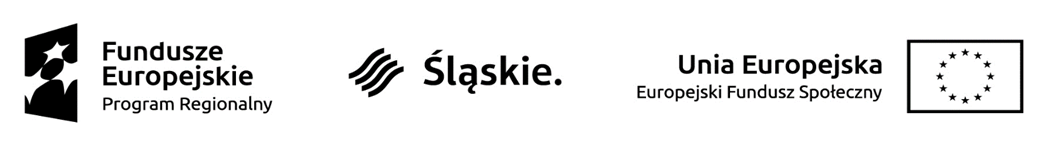 MIESIĘCZNY HARMONOGRAM FORM WSPARCIA LISTOPAD Nazwa Beneficjenta: Regionalna Fundacja Pomocy NiewidomymNazwa Beneficjenta: Regionalna Fundacja Pomocy NiewidomymNazwa Beneficjenta: Regionalna Fundacja Pomocy NiewidomymNazwa Beneficjenta: Regionalna Fundacja Pomocy NiewidomymNazwa Beneficjenta: Regionalna Fundacja Pomocy NiewidomymNazwa Beneficjenta: Regionalna Fundacja Pomocy NiewidomymNr projektu: WND-RPSL.11.01.03-24-004E/17Nr projektu: WND-RPSL.11.01.03-24-004E/17Nr projektu: WND-RPSL.11.01.03-24-004E/17Tytuł projektu: „W naszym ogrodzie - rozwój i integracja dzieci przedszkolnych w gminie Zbrosławice”Tytuł projektu: „W naszym ogrodzie - rozwój i integracja dzieci przedszkolnych w gminie Zbrosławice”Tytuł projektu: „W naszym ogrodzie - rozwój i integracja dzieci przedszkolnych w gminie Zbrosławice”  LP.              DATA/ TERMIN                                                             MIEJSCE (dokładny adres, nr sali )GODZINA TYTUŁ/ RODZAJ REALIZOWANEGO WSPARCIA                                           ILOŚĆ UCZESTNIKÓW 101.11.2017Gminne Przedszkole nr 4 w Świętoszowicach, ul. Mikulczycka89, 42-675 Świętoszowice, sala nr 1Dzień wolny od zajęć dydaktycznych202.11.2017Gminne Przedszkole nr 4 w Świętoszowicach, ul. Mikulczycka89, 42-675 Świętoszowice, sala nr108.00-16.00Wychowanie przedszkolne20303.11.2017Gminne Przedszkole nr 4 w Świętoszowicach, ul. Mikulczycka89, 42-675 Świętoszowice, sala nr108.00-16.00Wychowanie przedszkolne20403.11.2017Gminne Przedszkole nr 8 w Przezchlebiu, ul. Mikulczycka11, 42-675 Przezchlebie, sala nr112.15-12.45Arteterapia grupa „Motylki”21503.11.2017Gminne Przedszkole nr 4 w Świętoszowicach, ul. Mikulczycka89, 42-675 Świętoszowice, sala nr213.00-13.30Arteterapia grupa „Biedronki”14603.11.2017Gminne Przedszkole nr 4 w Świętoszowicach, ul. Mikulczycka89, 42-675 Świętoszowice, sala nr213.30-14.00Arteterapia grupa „Żabki”20703.11.2017Gminne Przedszkole nr 4 w Świętoszowicach, ul. Mikulczycka89, 42-675 Świętoszowice, sala nr114.00-14.30Arteterapia grupa „Misie”20806.11.2017Gminne Przedszkole nr 4 w Świętoszowicach, ul. Mikulczycka89, 42-675 Świętoszowice, sala nr 108.00-16.00Wychowanie przedszkolne20906.11.2017Gminne Przedszkole nr 8 w Przezchlebiu,ul.Mikulczycka11, 42-675 Przezchlebie, sala nr110.15-10.45Muzykoterapia grupa „Motylki”211006.11.2017Gminne Przedszkole nr 4 w Świętoszowicach, ul. Mikulczycka89, 42-675 Świętoszowice, sala nr211.00-11.30Muzykoterapia grupa „Żabki”201106.11.2017Gminne Przedszkole nr 4 w Świętoszowicach, ul. Mikulczycka89, 42-675 Świętoszowice, sala nr111.30- 12.00Muzykoterapia grupa „Misie”201206.11.2017Gminne Przedszkole nr 4 w Świętoszowicach, ul. Mikulczycka89, 42-675 Świętoszowice, sala nr212.00-12.30Muzykoterapia grupa ”Biedronki”141307.11.2017Gminne Przedszkole nr 4 w Świętoszowicach, ul. Mikulczycka89, 42-675 Świętoszowice, sala nr108.00-16.00Wychowanie przedszkolne201408.11.2017Gminne Przedszkole nr 4 w Świętoszowicach, ul. Mikulczycka89, 42-675 Świętoszowice, sala nr108.00-16.00Wychowanie przedszkolne201509.11.2017Gminne Przedszkole nr 4 w Świętoszowicach, ul. Mikulczycka89, 42-675 Świętoszowice, sala nr108.00-16.00Wychowanie przedszkolne201610.11.2017Gminne Przedszkole nr 4 w Świętoszowicach, ul. Mikulczycka89, 42-675 Świętoszowice, sala nr108.00-16.00	Wychowanie przedszkolne201710.11.2017Gminne Przedszkole nr 8 w Przezchlebiu, ul. Mikulczycka11, 42-675 Przezchlebie, sala nr112.15-12.45Arteterapia grupa „Motylki”211810.11.2017Gminne Przedszkole nr 4 w Świętoszowicach, ul. Mikulczycka89, 42-675 Świętoszowice, sala nr213.00-13.30Arteterapia grupa „Biedronki”141910.11.2017Gminne Przedszkole nr 4 w Świętoszowicach, ul. Mikulczycka89, 42-675 Świętoszowice, sala nr213.30-14.00Arteterapia grupa „Żabki”202010.11.2017Gminne Przedszkole nr 4 w Świętoszowicach, ul. Mikulczycka89, 42-675 Świętoszowice, sala nr114.00-14.30Arteterapia grupa „Misie”202113.11.2017Gminne Przedszkole nr 4 w Świętoszowicach, ul. Mikulczycka89, 42-675 Świętoszowice, sala nr108.00-16.00Wychowanie przedszkolne202213.11.2017Gminne Przedszkole nr 8 w Przezchlebiu, ul. Mikulczycka11, 42-675 Przezchlebie, sala nr110.15-10.45Muzykoterapia grupa „Motylki”212313.11.2017Gminne Przedszkole nr 4 w Świętoszowicach, ul. Mikulczycka89, 42-675 Świętoszowice, sala nr211.00-11.30Muzykoterapia grupa „Żabki”202413.11.2017Gminne Przedszkole nr 4 w Świętoszowicach, ul. Mikulczycka89, 42-675 Świętoszowice, sala nr111.30-12.00Muzykoterapia grupa „Misie”202513.11.2017Gminne Przedszkole nr 4 w Świętoszowicach, ul. Mikulczycka89, 42-675 Świętoszowice, sala nr212.00-12.30Muzykoterapia grupa „Biedronki”142614.112017Gminne Przedszkole nr 4 w Świętoszowicach, ul. Mikulczycka89, 42-675 Świętoszowice, sala nr108.00-16.00Wychowanie przedszkolne202715.11.2017Gminne Przedszkole nr 4 w Świętoszowicach, ul. Mikulczycka89, 42-675 Świętoszowice, sala nr108.00-16.00Wychowanie przedszkolne202816.11.2017Gminne Przedszkole nr 4 w Świętoszowicach, ul. Mikulczycka89, 42-675 Świętoszowice, sala nr108.00-16.00Wychowanie przedszkolne202917.11.2017Gminne Przedszkole nr 4 w Świętoszowicach, ul. Mikulczycka89, 42-675 Świętoszowice, sala nr108.00-16.00Wychowanie przedszkolne203017.11.2017Gminne Przedszkole nr 8 w Przezchlebiu, ul. Mikulczycka11, 42-675 Przezchlebie, sala nr112.15-12.45Arteterapia grupa „Motylki”213117.11.2017Gminne Przedszkole nr 4 w Świętoszowicach, ul. Mikulczycka89, 42-675 Świętoszowice, sala nr213.00-13.30Arteterapia grupa „Biedronki”143217.11.2017Gminne Przedszkole nr 4 w Świętoszowicach, ul. Mikulczycka89, 42-675 Świętoszowice, sala nr213.30-14.00Arteterapia grupa „Żabki”203317.11.2017Gminne Przedszkole nr 4 w Świętoszowicach, ul. Mikulczycka89, 42-675 Świętoszowice, sala nr114.00-14.30Arteterapia „Misie”203420.11.2017Gminne Przedszkole nr 4 w Świętoszowicach, ul. Mikulczycka89, 42-675 Świętoszowice, sala nr108.00-16.00Wychowanie przedszkolne203520.11.2017Gminne Przedszkole nr 8 w Przezchlebiu, ul. Mikulczycka11, 42-675 Przezchlebie, sala nr110.15-10.45Muzykoterapia grupa „Motylki”213620.11.2017Gminne Przedszkole nr 4 w Świętoszowicach, ul. Mikulczycka89, 42-675 Świętoszowice, sala nr211.00-11.30Muzykoterapia grupa „Żabki”203720.11.2017Gminne Przedszkole nr 4 w Świętoszowicach, ul. Mikulczycka89, 42-675 Świętoszowice, sala nr111.30-12.00Muzykoterapia grupa „Misie”203820.11.2017Gminne Przedszkole nr 4 w Świętoszowicach, ul. Mikulczycka89, 42-675 Świętoszowice, sala nr212.00-12.30Muzykoterapia grupa „Biedronki”143921.11.2017Gminne Przedszkole nr 4 w Świętoszowicach, ul. Mikulczycka89, 42-675 Świętoszowice, sala nr108.00-16.00Wychowanie przedszkolne204022.11.2017Gminne Przedszkole nr 4 w Świętoszowicach, ul. Mikulczycka89, 42-675 Świętoszowice, sala nr108.00-16.00Wychowanie przedszkolne204123.11.2017Gminne Przedszkole nr 4 w Świętoszowicach, ul. Mikulczycka89, 42-675 Świętoszowice, sala nr108.00-16.00Wychowanie przedszkolne204224.11.2017Gminne Przedszkole nr 4 w Świętoszowicach, ul. Mikulczycka89, 42-675 Świętoszowice, sala nr108.00-16.00Wychowanie przedszkolne204324.11.2017Gminne Przedszkole nr 8 w Przezchlebiu, ul. Mikulczycka11, 42-675 Przezchlebie, sala nr112.15-12.45Arteterapia grupa „Motylki”214424.11.2017Gminne Przedszkole nr 4 w Świętoszowicach, ul. Mikulczycka89, 42-675 Świętoszowice, sala nr213.00-13.30Arteterapia grupa „Biedronki”144524.11.2017Gminne Przedszkole nr 4 w Świętoszowicach, ul. Mikulczycka89, 42-675 Świętoszowice, sala nr213.30-14.00Arteterapia grupa „Żabki”204624.11.2017Gminne Przedszkole nr 4 w Świętoszowicach, ul. Mikulczycka89, 42-675 Świętoszowice, sala nr114.00-14.30Arteterapia grupa „Misie”204727.11.2017Gminne Przedszkole nr 4 w Świętoszowicach, ul. Mikulczycka89, 42-675 Świętoszowice, sala nr108.00-16.00Wychowanie przedszkolne204827.11.2017Gminne Przedszkole nr 8 w Przezchlebiu, ul. Mikulczycka11, 42-675 Przezchlebie, sala nr1 10.15- 10.45  Muzykoterapia grupa „Motylki”214927.11.2017Gminne Przedszkole nr 4 w Świętoszowicach, ul. Mikulczycka89, 42-675 Świętoszowice, sala nr211.00-11.30Muzykoterapia grupa „Żabki”205027.11.2017Gminne Przedszkole nr 4 w Świętoszowicach, ul. Mikulczycka89, 42-675 Świętoszowice, sala nr111.30-12.00Muzykoterapia grupa „Misie”205127.11.2017Gminne Przedszkole nr 4 w Świętoszowicach, ul. Mikulczycka89, 42-675 Świętoszowice, sala nr212.00-12.30Muzykoterapia grupa „Biedronki”145228.11.2017Gminne Przedszkole nr 4 w Świętoszowicach, ul. Mikulczycka89, 42-675 Świętoszowice, sala nr108.00-16.00Wychowanie przedszkolne205329.11.2017Gminne Przedszkole nr 4 w Świętoszowicach, ul. Mikulczycka89, 42-675 Świętoszowice, sala nr108.00-16.00Wychowanie przedszkolne205430.11.2017Gminne Przedszkole nr 4 w Świętoszowicach, ul. Mikulczycka89, 42-675 Świętoszowice, sala nr108.00-16.00Wychowanie przedszkolne20